АДМИНИСТРАЦИЯСаянского районаПОСТАНОВЛЕНИЕс. Агинское08.05.2019		   				                    		                    № 214-п       «Об утверждении схем и реестра размещенияконтейнерного оборудования для временногохранения твердых коммунальных отходов на территории Малиновского сельсовета»В соответствии с Федеральным законом от 06.10.2003 г. №131-ФЗ «Об общих принципах организации местного самоуправления в Российской Федерации, Федеральным законом от 24.06.1998 г. №89-ФЗ (в ред. от 25.12.2018 г.) «Об отходах производства и потребления», Федеральным законом от 30.03.1999 г. №52-ФЗ «О санитарно-эпидемиологическом благополучии населения», постановлением Правительства Российской Федерации от 31.08.2018 г. №1039 «Об утверждении Правил обустройства мест (площадок) накопления твердых коммунальных отходов и ведения их реестра», СанПиН 42-128-4690-88 «Санитарные правила содержания территорий населенных мест», в целях упорядочения работы по сбору и вывозу твердых коммунальных отходов, предотвращению вредного воздействия отходов на окружающую среду и здоровья населения, обеспечению чистоты и порядка на территории Малиновского сельсовета, руководствуясь статьями 62, 81 Устава муниципального образования Саянский район Красноярского края, ПОСТАНОВЛЯЮ:1. Утвердить реестр размещения контейнерного оборудования  для временного хранения твердых коммунальных отходов на территории Малиновского сельсовета согласно приложению №1 к настоящему постановлению.2. Утвердить схемы размещения контейнерного оборудования  для временного хранения твердых коммунальных отходов на территории Малиновского сельсовета согласно приложениям №2; №3; №4 к настоящему постановлению.3. Контроль  за  исполнением настоящего постановления  возложить на заместителя главы района по оперативному управлению (Захаров А.Г.).4. Настоящее постановление вступает в силу со дня подписания, подлежит официальному опубликованию в общественно-политической газете Саянского района «Присаянье» и подлежит размещению на официальном веб-сайте www.adm-sayany.ru.Глава района                                                                                        И.В. Данилин                     Приложение №1                     к постановлениюадминистрации Саянского района от 08.05.019 № 214-пРеестр контейнерного оборудования для накопления твердых коммунальных отходов на территории Малиновского сельсовета Саянского района  Красноярского края                                                                             Приложение №2                                                                              к постановлению                                                                                                                администрации Саянского района                                                                                      от 08.05.019 № 214-пСхема расположения мест сбора ТКО на территории Малиновского сельсовета Саянского района Красноярского краяс. Малиновка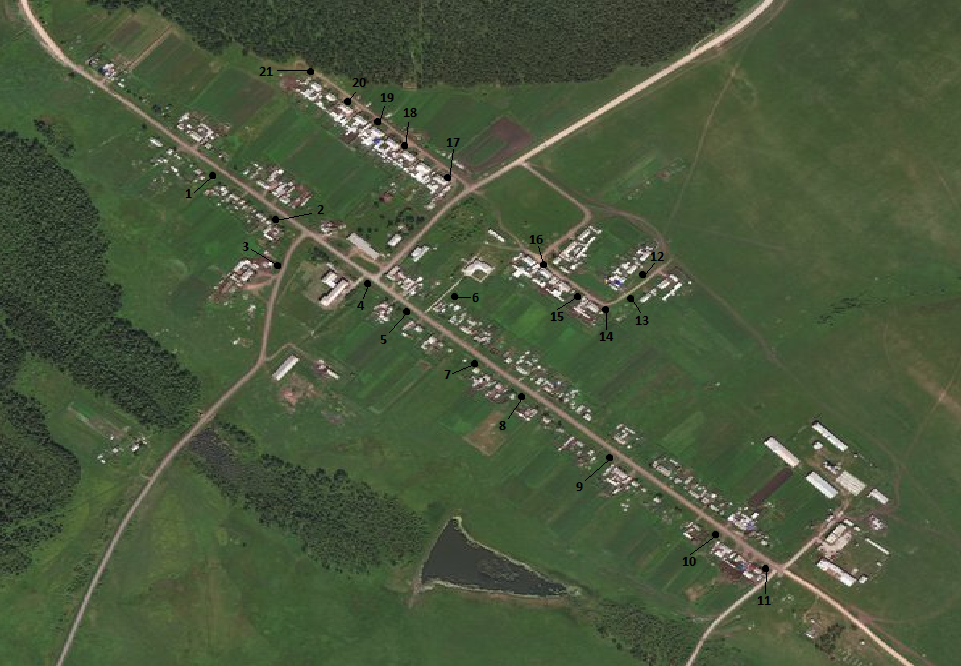                                                                              Приложение №3                                                                              к постановлению                                                                                                                администрации Саянского района                                                                                      от 08.05.019 № 214-пСхема расположения мест сбора ТКО на территории Малиновского сельсовета Саянского района Красноярского краяд. Алексеевка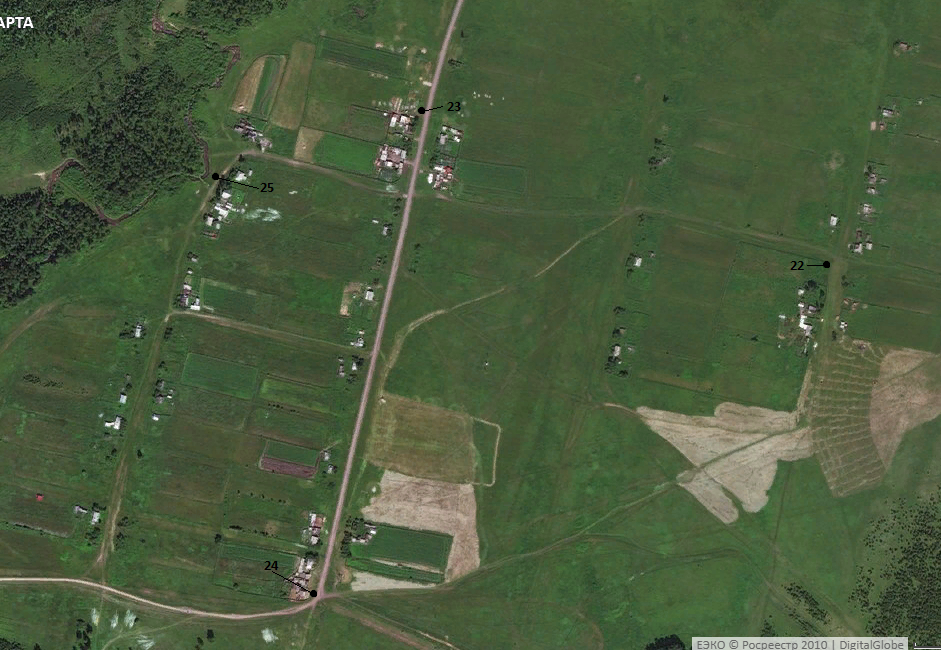                                                                              Приложение №4                                                                              к постановлению                                                                                                                администрации Саянского района                                                                                      от 08.05.019 № 214-пСхема расположения мест сбора ТКО на территории Малиновского сельсовета Саянского района Красноярского краяд. Абалаково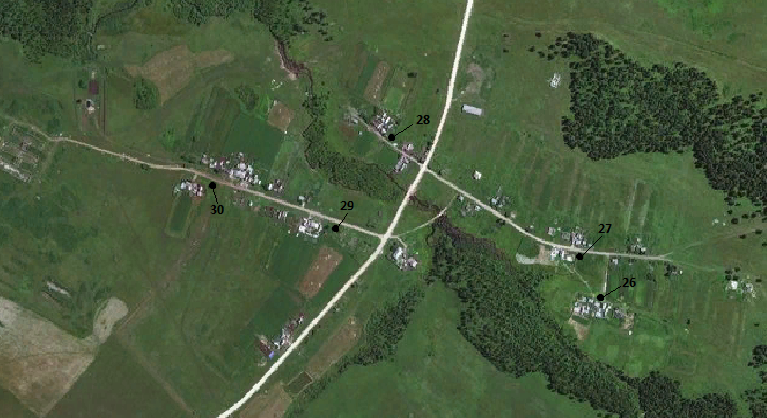 № п/пМесто расположения контейнерного оборудованияМесто расположения контейнерного оборудованияМесто расположения контейнерного оборудованияМесто расположения контейнерного оборудованияМесто расположения контейнерного оборудованияКонтейнеры для несортированных отходовКонтейнеры для несортированных отходовКонтейнеры для несортированных отходов№ п/пМуниципальное образованиеНаселенный пунктУлицаДомКорпус/ Строение№ места контейнерного оборудованияКол-воЕмкость (отдельного контейнера)1Саянский районс. МалиновкаЛенина7110,752Саянский районс. МалиновкаЛенина15210,753Саянский районс. МалиновкаЛенина19310,754Саянский районс. МалиновкаЛенина23410,755Саянский районс. МалиновкаЛенина29510,756Саянский районс. МалиновкаЛенина33610,757Саянский районс. МалиновкаЛенина46720,758Саянский районс. МалиновкаЛенина47810,759Саянский районс. МалиновкаЛенина51910,7510Саянский районс. МалиновкаЛенина591010,7511Саянский районс. МалиновкаЛенина611110,7512Саянский районс. МалиновкаМолодежная51210,7513Саянский районс. МалиновкаМолодежная81310,7514Саянский районс. МалиновкаМолодежная91410,7515Саянский районс. МалиновкаМолодежная101510,7516Саянский районс. МалиновкаМолодежная121610,7517Саянский районс. МалиновкаМолодежная131710,7518Саянский районс. МалиновкаМолодежная151810,7519Саянский районс. МалиновкаМолодежная171910,7520Саянский районс. МалиновкаМолодежная192010,7521Саянский районс. МалиновкаМолодежная212110,7522Саянский районд. АлексеевкаТаежная42210,7523Саянский районд. АлексеевкаТрактовая42310,7524Саянский районд. АлексеевкаТрактовая222410,7525Саянский районд. АлексеевкаПриречная52510,7526Саянский районд. АбалаковоЗаречная22610,7527Саянский районд. АбалаковоЦентральная252710,7528Саянский районд. АбалаковоЦентральная52810,7529Саянский районд. АбалаковоЦелинная12910,7530Саянский районд. АбалаковоЦелинная93010,75